Новости образования №12 (март, 2017)Кафедра информационных систем и технологий РГППУ приглашает абитуриентов!На кафедре ведется подготовка бакалавров по направлениям: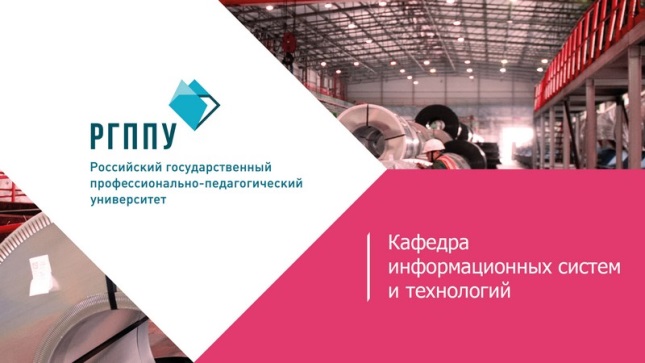 «Информационные технологии»;«Прикладная информатика в экономике»;«Информационные технологии в медиаиндустрии».Формы обучения — очная и заочная. Есть бюджетные места!Студенты кафедры получают обширные знания по математике и информатике, изучают программирование, обеспечение комплексной информационной безопасности, защиту компьютерных сетей от взлома хакеров. Выпускники кафедры создают секретные базы данных и формируют системы защиты стратегически важной информации. Проектируют, внедряют и сопровождают профессионально ориентированные информационные системы, разрабатывают мобильные и smart-приложения.Всех заинтересованных просим обращаться:г. Екатеринбург, Машиностроителей, 11Аудитория: 0-213Телефон: 8 (343) 338-44-17Заведующая кафедрой Толстова Наталья Сергеевна natalya.tolstova@rsvpu.ruСайт rsvpu.ru25 марта - День открытых дверей  в УрГУПСУральский государственный университет путей сообщения приглашает на  «День открытых дверей»,  который состоится 25 марта 2017 года.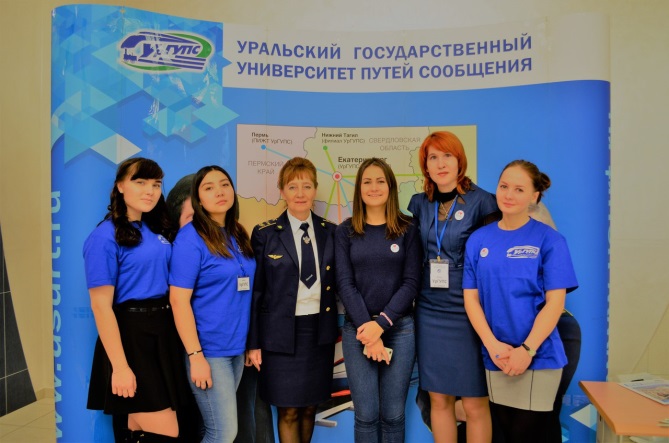 В программе:12:30-13:00  – Регистрация участников Дня открытых дверей возле актового зала;                     – Демонстрация гоночного болида, общение с роботом  аватаром.13:00-15:30  – Проведение Дня открытых дверей (актовый зал):                      – конкурс "Будущее транспорта России",                      – выступление  ректора;                       – выступление ответственного секретаря  приемной комиссии о правилах приема в УрГУПС в 2017 году;                     – награждение победителей и призеров, участников конкурса "Будущее транспорта России"15:30 - 16:00   - Общение с деканами факультетов;Адрес: Екатеринбург, ул. Колмогорова, 66, Тел/факс (343) 221-24-44, сайт: www.usurt.ruБюджетные места в Гуманитарном университете!В 2017-2018 учебном году более 250 студентов смогут обучаться в ГУ на бюджетной основе! Бюджетные места в ГУ есть на 8 направлениях бакалавриата и 3 направлениях магистратуры.Бюджетные места 2017Кем быть? Профориентационное тестирование в колледже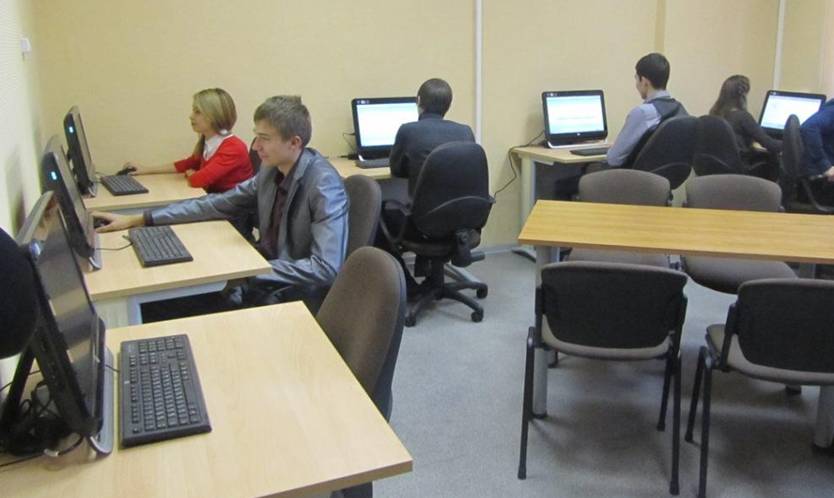 В УКСАП, например, вам с радостью предложат пройти профориентационное тестирование.  Оно проводится с целью определения профессиональной направленности, будущей специальности, выбора средних специальных или высших учебных заведений. Проще говоря, такое тестирование помогает объективно оценить свои возможности и выбрать ту сферу  (или те сферы),  в которых в будущем вам будет максимально комфортно работать.  Результаты тестирования включают в себя: Графический профиль с результатами по измеряемому тестовому качеству: интересы, способности, личностные качества;  Диаграмму, показывающую наиболее подходящие для учащегося направления профильного обучения;  Списки наиболее подходящих профессий, сопровождаемые перечнем экзаменов, необходимых для освоения профессии;  Текстовые интерпретации результатов;  Рекомендации по развитию.  Анализ и интерпретацию полученных результатов тестирования проводит профессиональный психолог. Все итоговые материалы абитуриент получает на руки.  Время тестирования – 1ч. 30мин.  Тестирование проводится по предварительной записи. Для заключения договора при себе необходимо иметь паспорт родителя (законного представителя)  и участника тестирования Тел. (343) 375-30-06  Центр формирования контингентаКафедра права РГППУ приглашает абитуриентов!Кафедра права реализует набор на направление подготовки «Профессиональное обучение (по отраслям)», профиль «Правоведение и правоохранительная деятельность», на очную и заочную формы обучения. Есть бюджетные места!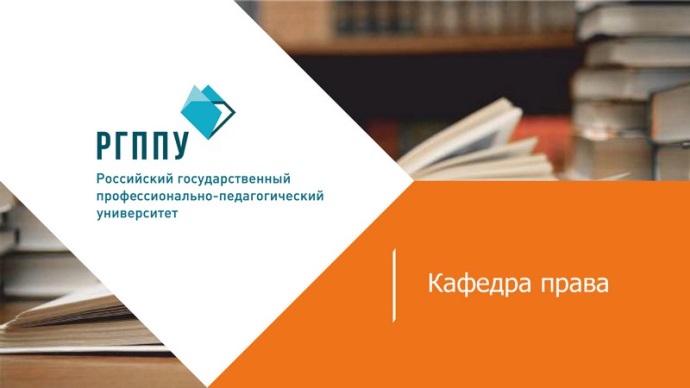 Выпускники кафедры работают в различных сферах: образовании, правоохранительных органах (органы внутренних дел, суды), органах исполнения наказания, коммерческих организациях.В настоящее время на кафедре работают 17 преподавателей, из них три доктора наук и семь кандидатов наук.За кафедрой закреплено более 40 учебных дисциплин, в том числе: «Гражданское право», «Семейное право», «Земельное право», «Уголовное право», «Уголовно-процессуальное право», «Трудовое право», «Экологическое право», «Гражданское процессуальное право», «Арбитражный процесс» и другие.Всех заинтересованных просим обращаться:Екатеринбург, Машиностроителей, 11 (2-ой корпус), аудитория 2-527тел.: +7 (343) 338-37-00igishevka@mail.ruСайт rsvpu.ruАБИТУРИЕНТУ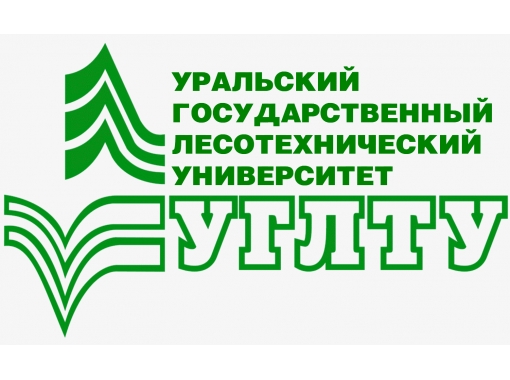 Уральский государственный лесотехнический университет приглашает на День открытых дверей! 1 апреля и 20 мая 2017 года в 14-00по адресу: г. Екатеринбург, ул. Сибирский тракт, 37, актовый залВ программе информация о существующих направлениях подготовки, правила приема 2017 года, о  внеучебной жизни нашего университета.Вы сможете: познакомится с университетом, а так же  задать все интересующие Вас вопросы его руководству. ГОРЯЧАЯ ЛИНИЯ ПРИЕМНОЙ КОМИССИИтел. (343) 254-63-06,e-mail:  pk@usfeu.ruКурсы подготовки к ЕГЭ +7(922) 175-42-16, (343) 262-96-29Академия туризма и международных отношений – День открытых дверей 15 апреля.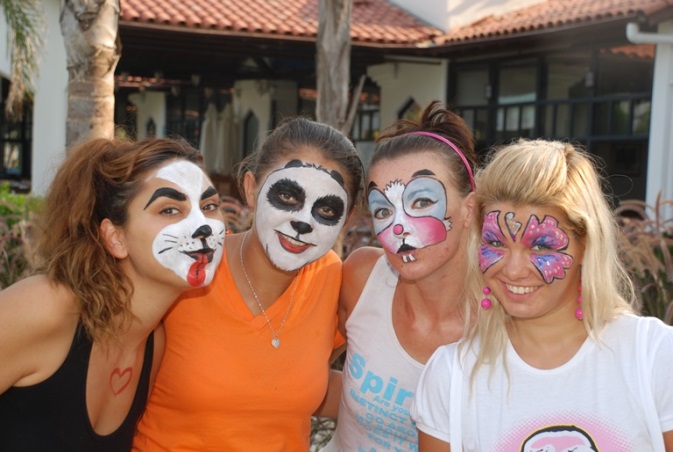 15 апреля 2017 года в отеле «Онегин» с 11:00  до 13:00 - День открытых дверей Академии туризма и международных отношений и колледжа АТиМО!В программе: консультации по условиям поступления и обучения, презентация российских и зарубежных программ.Адрес: г. Екатеринбург, ул. Марата, 17 (карта)
Телефон: (343) 245-50-04 
Факс: (343) 245-36-51 
E-mail: uralinsttur@yandex.ruПрофессия – штурманУСЛОВИЯ ПОСТУПЛЕНИЯ в филиал Военного учебно-научного центра Военно-воздушных сил «Военно-воздушной академии имени профессора    Н.Е. Жуковского и Ю.А. Гагарина» в г. ЧелябинскеФилиал ВУНЦ ВВС «ВВА» в г. Челябинске – единственное учебное заведение в Российской Федерации, осуществляющее подготовку военных штурманов и офицеров боевого управления для всех родов авиации Министерства Обороны Российской Федерации (армейской, военно-транспортной, дальней, истребительной, морской и фронтовой бомбардировочной), других министерств и ведомств, а также для авиации стран ближнего и дальнего зарубежья.  ВОЕННЫЙ ШТУРМАН – авиационный специалист в составе летного экипажа, основная задача которого провести самолет по заданному маршруту и в строго установленное время найти и метко поразить заданную цель.  ОФИЦЕР БОЕВОГО УПРАВЛЕНИЯ – наземный авиационный специалист, управляющий воздушным движением.          Что необходимо для поступления?Своевременно подать заявление (рапорт для военнослужащих):   - лица из числа граждан, прошедших и не проходивших военную службу, подают заявление в военный комиссариат по месту жительства до 20 апреля;   - выпускники суворовских военных училищ подают заявление на имя начальника СВУ, в котором они обучаются до 20 апреля.К заявлению прилагаются: копия свидетельства о рождении; копия паспорта; автобиография; характеристика с места учебы или работы; копия документа о среднем образовании (учащиеся - справку о текущей успеваемости, лица, окончившие первые и последующие курсы образовательных учреждений высшего профессионального образования, предъявляют академическую справку); три  фотографии (без головного убора, размером 4,5 х 6 см).   Абитуриентам по прибытии в филиал при себе иметь: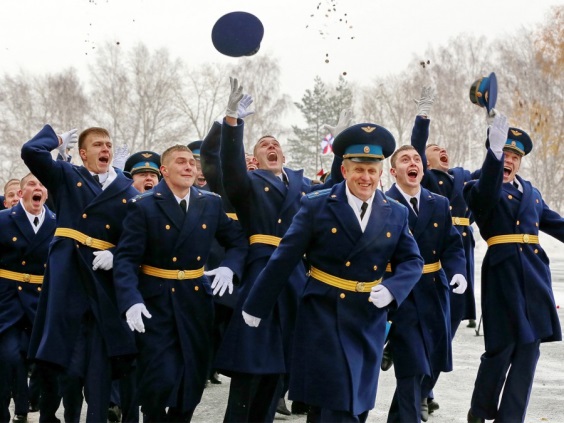    - паспорт;   - приписное свидетельство (военный билет);   - свидетельство о рождении;   - документ об образовании;   - ИНН, СНИЛС;   - документы, дающие право поступления на льготных основаниях.  Порядок проведения профессионального отбора кандидатов  Профессиональный отбор кандидатов в филиал проводится с 1 по 30 июля и включает:   а) оценку уровня общеобразовательной подготовленности по результатам сдачи ЕГЭ (математика профильного уровня – 27 баллов, русский язык – 36 баллов, физика – 36 баллов);   б) определение годности по состоянию здоровья;   в) оценку уровня физической подготовленности (бег на 100 метров, подтягивание на перекладине, бег на 3000 метров);   г) определение категории профессиональной пригодности кандидата. Всем абитуриентам на время испытаний предоставляется бесплатное проживание (казарма) и питание.Учебный год начинается с 1 августа.Курсанты филиала находятся на полном государственном обеспечении:   - бесплатное питание, проживание (казарма), обеспечение вещевым имуществом;   - медицинское обслуживание;   - денежное довольствие (курсантам 1 курса – 2000 руб., после подписания контракта на 2 курсе – 14000–25000 руб. в зависимости от успехов в учебе и спортивной подготовленности);   - ежегодный каникулярный отпуск 15 суток в зимнее время и 30 суток в летний период;   - бесплатный проезд к месту проведения летнего отпуска в любой конец страны.Выпускникам филиала присваивается воинское звание лейтенант с вручением диплома о высшем образовании и квалификации специалист. Гарантировано распределение. Срок обучения –  5 летДень открытых дверей пройдёт в воскресение 26 марта в 10.00. Программа: музей, учебный отдел, кафедры, казарма, фильм, общение с офицерами училища. Желающие посетить мероприятие присылайте свои Ф.И.О. на chelorls@mail.ru. Заявки принимаются до пятницы 24 марта. С собой иметь паспорт.Екатеринбургский колледж транспортного строительства приглашает к обучению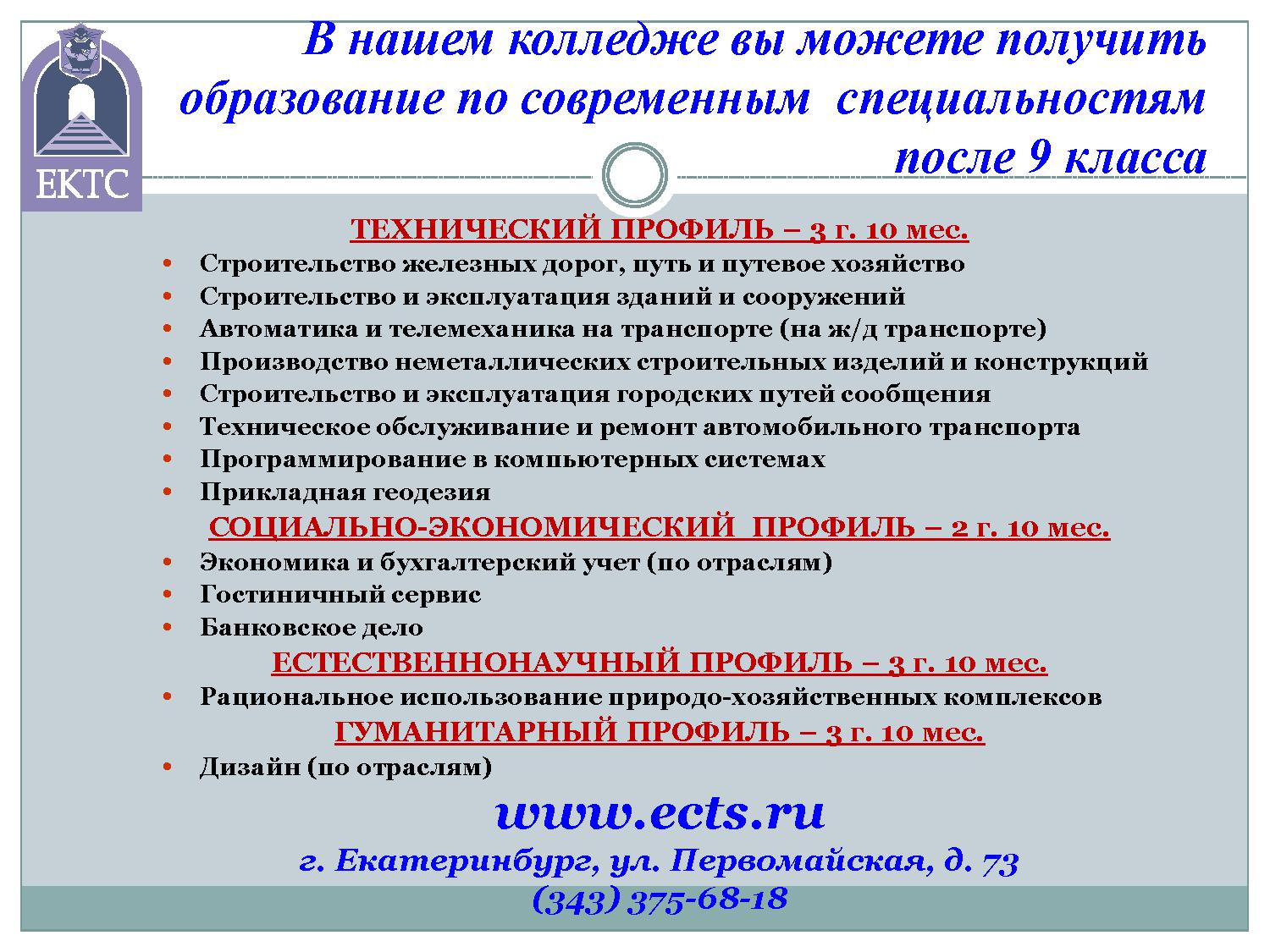 НаправлениеФорма обученияКоличество бюджетных местПрограммы бакалавриата за счет бюджетных ассигнований федерального бюджетаПрограммы бакалавриата за счет бюджетных ассигнований федерального бюджетаПрограммы бакалавриата за счет бюджетных ассигнований федерального бюджета09.03.03 Прикладная информатикаОчная2009.03.03 Прикладная информатикаОчно-заочная1509.03.03 Прикладная информатикаЗаочная2129.03.05 Конструирование изделий легкой промышленностиОчная3029.03.05 Конструирование изделий легкой промышленностиОчно-заочная3038.03.01 ЭкономикаЗаочная838.03.02 МенеджментЗаочная838.03.03 Управление персоналомЗаочная942.03.01 Реклама и связи с общественностьюЗаочная1242.03.02 ЖурналистикаЗаочная1243.03.01 СервисЗаочная13Программы бакалавриата за счет средств Гуманитарного университетаПрограммы бакалавриата за счет средств Гуманитарного университетаПрограммы бакалавриата за счет средств Гуманитарного университета38.03.01 ЭкономикаОчная638.03.02 МенеджментОчная6